SituationstabellenBaggrundI EASY-P sættes en del status- og kontaktkoder på grundlag af brugernes daglige registreringer. Disse status- og kontaktkoder er med til at sikre sammenhængen mellem de forskellige enheder (objekter) i EASY-P, og gør f.eks. at det er muligt at lave en række søgninger.Situationer kan både betyde, at en indtastning i et felt i et bestemt objekt (f. eks. startdatoen på en uddannelsesaftale), sætter en status- eller kontaktkode på samme objekt eller at registreringen sætter en ”kode bagom”.Som eksempel på disse ”koder bagom” kan nævnes registrering af en uddannelsesaftale. Aftalen registreres på en godkendelse, der knytter sig til et lærested (karakteriseret ved et CVR-nummer samt et løbenummer), der igen knytter sig til en virksomhed (karakteriseret ved det samme CVR-nummer). Selv om eleven er en vigtig del af en uddannelsesaftale, registrerer vi som brugere ikke noget på eleven i forbindelse med aftaleregistreringen. Vi indtaster blot elevens CPR-nummer som en aftaleoplysning.Når en uddannelsesaftale er for- eller færdigregistreret vil eleven have fået tilføjet en kontaktkode (”2902 Aftale er for registreret, starter d. ” eller ”2904 Aftale er registreret, starter d. ”).For at forstå sammenhængen med disse ”systemsatte” status- og kontaktkoder kan det være en fordel at sætte sig ind i tabellen ”Situationer” (PT 12).Dog skal det siges at denne tabel kan virke noget uoverskuelig specielt for uøvede brugere af EASY-P. Jo, mere erfaring man har med EASY-P jo mere udbytte vil man få af at bruge tabellen.SituationstabellenSituationstabellen beskriver en række funktioner (programenheder i EASY-P). Disse funktioner startes ved en række registreringer og bevirker som nævnt at EASY-P ”automatisk” laver andre registreringer.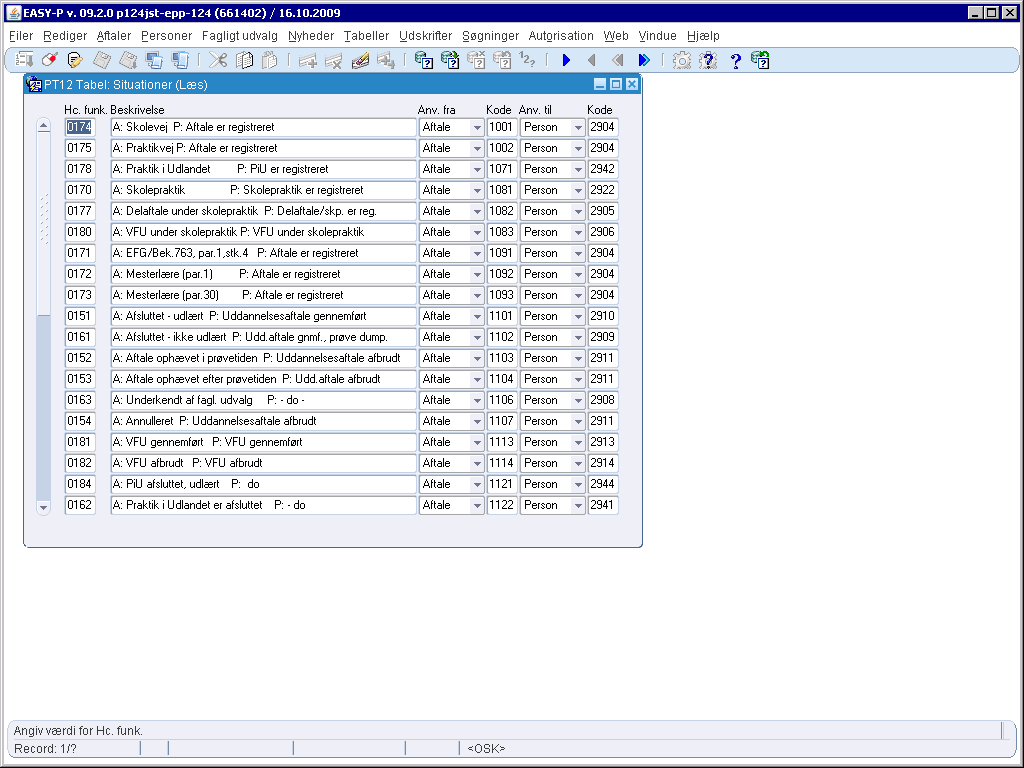 Hver af disse funktioner har sit eget nummer (Hc. funk.; Hc. = hard coded). Til hver funktion er angivet en kort beskrivelse af hvilken effekt registreringen har.I situationstabellen vil man kunne se at Hc. funk. 0174 starter, når man registrerer en uddannelsesaftale med obligatorisk aftaletype 1001 (Skolevej). Funktionen sætter kontaktkoden 2904 (Aftale er registreret, starter d.) på den person, der er en del af uddannelsesaftalen. Sammen med kontaktkoden sættes en brugerdato (aftalens startdato).Hc. funk. 0175 sætter ligeledes kontaktkode 2904 på den person, der er part i uddannelsesaftalen, men kaldes når brugeren registrerer en uddannelsesaftale med obligatorisk aftaletype 1002 (Praktikvej). På basis af kontaktkoderne kan vi f. eks. danne en søgning på elever med en bestemt kontaktskole, der har fået registreret en uddannelsesaftale med start på en given dato eller i et givet datointerval, men det er ikke muligt, i søgningen, at skelne mellem skole- og praktikvejsaftaler, da både obl. aftaletype 1001 og 1002 giver samme kontaktkode på personen nemlig 2904.Læg i øvrigt mærke til, at hvis man opretter, men ikke færdigregistrerer en uddannelsesaftale (der sættes altså ingen dato i ”Færdig”-feltet i PA01) vil aftalen få statuskoden 9001 (Hc. funk. 0174 eller 0175 afhængigt af obligatorisk type på aftalen). Først når aftalen er færdigregistreret (dato i ”Færdig”-feltet i PA01) får aftalen statuskoden 9005. Dette giver mulighed for at man kan fremsøge de aftaler, der er oprettet på en given arkivskole (i en given periode) men ikke er færdigregistreret. 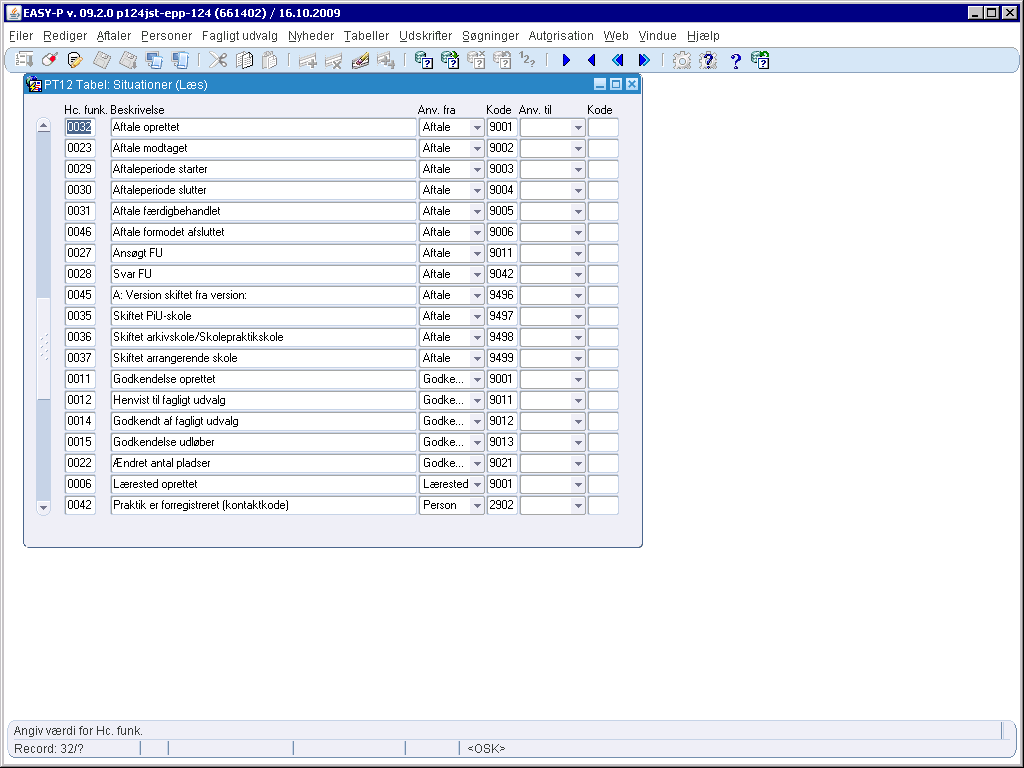 På samme måde vil en ophævelse af en uddannelsesaftale, hvad enten det sker i eller efter prøvetiden (Hc. funk. 0154, 0186, 0187, 0188 og 0189), sætte kontaktkoden 2911 på personen, sammen med en brugerdato (den dato, der er registreret i feltet ”Slut” i PA01). Da begge afslutningsårsager sætter den samme kontaktkode, er det således ikke muligt at lave en personsøgning, der finder elever som har fået afbrudt deres uddannelsesaftale specifikt i eller specifikt efter prøvetiden.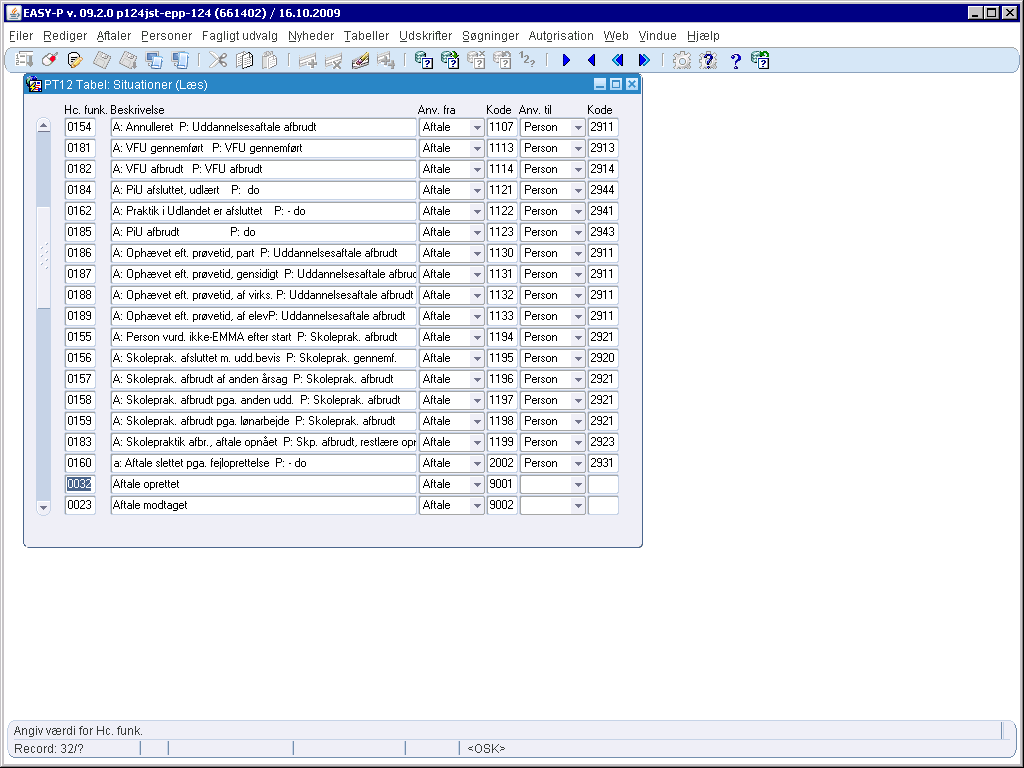 Når en virksomhed oprettes i EASY-P får virksomheden statuskoden 9001 (Hc. funk. 0005). Ud fra denne statuskode kan man så lave søgninger på de virksomheder der er oprettet/ikke oprettet af en bestemt skole eller CVR/NNM ved hjælp af skolenumrene og +/- markering.Ligeledes kan man på basis af disse systemsatte status- og kontaktkoder fremsøge (eller bare se) f. eks. personer, der har skiftet kontaktskole eller aftaler, hvor der er skiftet arkiv eller arrangerende skole.Status- og kontaktkoderFor yderligere information om status- og kontaktkoder henvises til vejledningen ”Karakteristika for datoer og koder.